AssignmentPhotosynthesis and RespirationPhotosynthesis is the conversion of light energy to chemical energy.List the substrates for photosynthesis.__________________________________________________________________________________________________________________Explain why the graph below is more likely to represent the limiting factor of temperature rather than CO2.  Be precise in your answer.____________________________________________________________________________________________________________________________________________________________________________________________________________________________________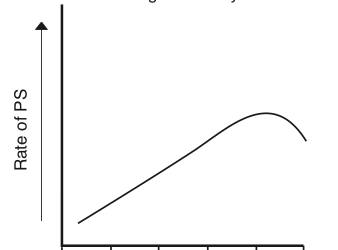 Organisms can be divided into autotrophs and heterotrophs.  Explain why both use the process of aerobic respiration, and not just heterotrophs.__________________________________________________________________________________________________________________What is the advantage of respiration occurring in a series of small, regulated steps?__________________________________________________________________________________________________________________Respiration can occur in the absence or presence of oxygen.Is this process more efficient in the presence of absence of oxygen? Explain.____________________________________________________________________________________________________________________________________________________________________________________________________________________________________Explain why, in the process of beer making, the beer will have a large percentage of dissolved carbon dioxide.__________________________________________________________________________________________________________________Aerobic respiration is about 40% efficient in transferring energy to ATP for cells.  Explain what happens to the remaining 60%.__________________________________________________________________________________________________________________Both alcohol formation and lactic acid formation are fermentation processes.Explain the key differences between the two (as far as products are concerned).____________________________________________________________________________________________________________________________________________________________________________________________________________________________________Sprinting relies heavily on a different type of respiration than long distance running.  Explain why this makes sense.______________________________________________________________________________________________________________________________________________________________________________________________________________________________________________________________________________________________________________________________________________________List 3 key areas in an organism’s lifespan that require energy in large quantities.__________________________________________________________________________________________________________________